Ход вечера:Ведущий 1
 (под медл. музыку)- Никому не кивала                        Мимолетным кивком:Есть простое «кебляга!» - Приглашение в дом.Хоть свободен, хоть занят – Есть обычай в горах,По какому хозяинГостя встретит в дверях.Хоть далекий, хоть близкий, - Гость дороже всегоПотому по- адыгски И обнимут его.Никому не кивалаРавнодушным кивком,Повторяла «кебляга!» -На пороге своем.И земляк незнакомый,и приятель – москвич,Зная горцев законыСлышал дедовский клич.Я «кебляга!» воскликну, – Кто ко мне ни явись, -Приглашение в книгу,Приглашение в жизнь.Ведущий 2
Так, простым кабардинским словом «кебляга!», любят встречать гостей адыги. И мы с радостью говорим вам тоже самое –ФЫКЪЕБЛАГЪЭ! 
 Ведущий 1:      Добрый день уважаемые  гости !
Ведущий 1:     Сэлам гуапэ фыдох, ди хьэщIэ лъапIэхэ!                          Нобэ Арыкъ щIыналъэм фыкъихьащи,                         Щхьэщэ фхуэтщIу фыкъыдогъэблагъэ.                         Дэ дыхуейщ ар махуэ фэ фхуэхъуну!Азнаур:           Арыкъ жьыбгъэу нобэ фэ къыфщIихум                         Фи узыншагъэм хигъахъуэу,                         Фи дунейр дахэу,                         Фи нэмысыр лъагэу,                         Фи гъащIэр щIэращIэу,                         Гукъыдэжыр фи гум щызу,                         ЦIыхум гъуазэу фраIэу,                         Фи пщIэр, фи нэмысыр                         Псоми я щапхъэу,                         Адыгэ Хэкур вгъэдахэу,                        Жьыми щIэми пщIэ къыфхуащIу                        Сохъуахъуэ куэдрэ фыпсэуну!Инесса:             Милая малая Родина,Теплый родительский дом.Сколько дорог было пройдено –Думали всюду о нём.Милая малая Родина,Точка на карте Земли,Сердце навек тебе отдано,Все тебя помним вдали!Крепкими узами связаныМы с этой доброй землёй.Мы ей навеки обязаныВсей нашей жизнью земной.Ведущий 2:       Малая Родина или большая- все это Родина, как ни зови.
Силу дает и надежду внушает, боль утоляет и учит любви.
Малая родина или большая, - все это Родина только одна.
В миг, когда рушится все и ветшает, только и держит на свете она…Песня «Си къуажэу, си Борыкъуей»Ведущий 1:   Как часто мы произносим в жизни фразу «Мой дом - мое село». Си хэку, си лъахэ. В этих словах таится любовь к своей малой родине, где родился и вырос, где начал свою трудовую деятельность… Для многих наше село стало самым  родным и близким, особенно для людей старшего поколения. Здесь прошла их юность, трудовая зрелость, здесь выросли их дети и подрастают внуки …Песня «Джылахъстэней»Ведущий 2:  Есть такая народная мудрость «Где родился, там и пригодился»….  Это о привязанности человека к месту, где он родился, где рос, где приобретал друзей; о привязанности к своей работе, к людям с их обычаями и традициями. У каждого из нас своя дорога в жизни, свой путь, но пусть в сердце каждого из нас живет любовь к родной земле, родному краю, к родной улице, на которой мы жили, ЛЮБОВЬ К МАЛОЙ РОДИНЕ.     Все это передается в стихотворении нашего земляка писателя, поэта Кажарова Петра Хаибовича.Си БорыкъуейДи арыкъыщхьэмЩыгъагъэ 1ущхьэу,Уигу зэ1ухащ. Борыкъуей,Уэрщ нит1к1э щ1эплъэрКъытщ1эхъуэ щ1эблэр,Къыщ1этэджам уи пщэдейм.Хьэлк1э дахащэу, Псэк1э дэхащ1эуУрихьэл1амэ зыгуэр,-Борыкъуей пщащэщ,Псынэпс 1ущащэщ,И лъагъуныгъэр- псы уэрщ.Си къуажэ дыщэ,Уэращ зи ф1ыщ1эр,Гуф1эгъуэ къищмэ си нэгу.Уи деж къыщежьэуБжьэпэм дэк1 лъагъуэрщСытезышар гъащ1э гъуэгу.           Ведущий 2:     Из всех человеческих отношений – семья – самое древнее и самое великое. Верность, любовь, воспитание детей служат самыми прочными законами всего человеческого блага. Жизнь в семье – это не только любовь, но и полное взаимопонимание и взаимопомощь. Песня «Мы вместе»Ведущий 1: Основой настоящей любви к Родине являются такие простые, тёплые, человеческие ценности как дом, где родился и вырос, друзья детства, любимые книги, природа. Они принадлежат каждому из нас, отнять их невозможно ни при каких обстоятельствах, ведь они хранятся в самом сердце.Ведущий 2:   Си щ1ыналъэм и псэм щыщ сэ схэлъщ,                         Сралъхуащи сэ абы и куэщ1ым.                        Арщи зыдэбжьыф1эр си гухэлъ,                        Щ1ылъэм сэ къызет къару мык1уэщ1ыр.Песни «Дом родной»Ведущий 1:   Красива и богата наша земля. Славен народ, живущий на ней                                     своими вековыми традициями. Лучшие стихи и песни живут и                        хранятся в памяти народа передаваясь из поколения в                         поколения. В песнях о родине всюду слышны все лучшее, все                                   доброе, что есть в народе, его земле, делах, помыслах и чувствахВедущий 2: Узолъагъур си псэм хуэдэу, Къэбэрдейуэ нартыжь хэку, Хабзэ дахэр зи лъэпкъ напэу АдыгэщIу дыгъэ нэкIу. Песня «Кабардино-Балкария»Девичий танецПесня «Борыкъуей»Ведущий 1:  «Пщ1э хуэфщ1» е «пщ1э хуэфащэщ»,-                       Адыгэм къыпхужи1эм,                        Ухъуащ хуэфащэ гъащ1эм.                       Насыпу хъуари уи1эщ!Ведущий 2:  Смысл жизни в красоте и силе стремления к целям, и нужно, чтобы каждый момент бытия имел свою высокую цель.В жизни нет иного смысла, кроме того, какой человек сам придает ей, раскрывая свои силы, живя плодотворно.Ведущий 1:     Уи  Хэкум  куэдрэ  уэ  хуомыщ1  тхьэлъанэ
«Сыл1энщ  уэрщхьэк1э» - жып1эу  умыув,
1уэхуншэу  упэмыплъэу  ущ1ыл1эным,
Уи1эхук1э  гъащ1э  –  Хэкум  хуэпсэуф!
Ведущий 2:      Вот и подошла к завершению наша праздничная встреча, Ведущий 1:     Но мы не прощаемся с вами, а говорим до свидания, до новых                           встреч!Литературно-музыкальная композиция«Ты должен посвятить отечеству свой векКоль хочешь навсегда быть честный человек.»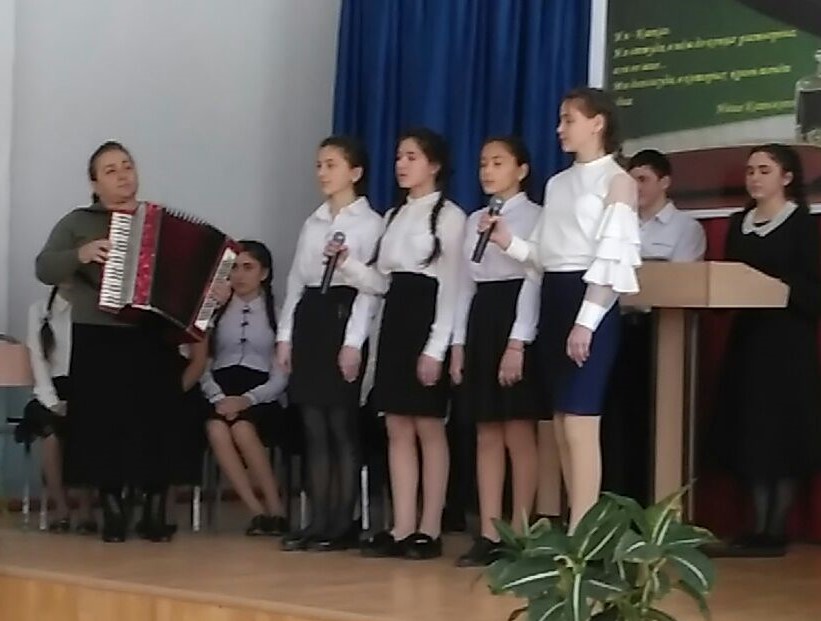 